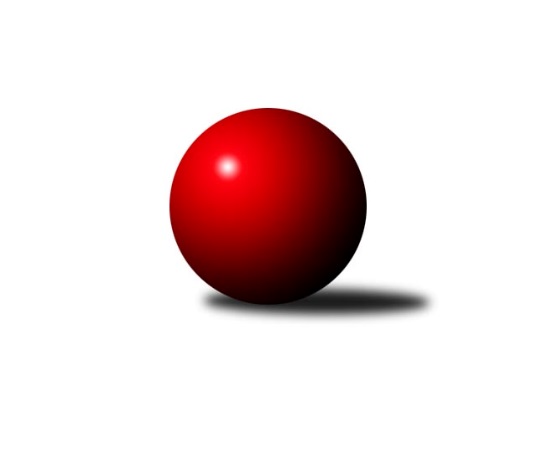 Č.12Ročník 2023/2024	13.1.2024Nejlepšího výkonu v tomto kole: 3562 dosáhlo družstvo: TJ Sokol Duchcov B3. KLM A 2023/2024Výsledky 12. kolaSouhrnný přehled výsledků:CB Dobřany B	- TJ Sokol Údlice	1:7	3219:3423	8.0:16.0	13.1.TJ Kovohutě Příbram 	- TJ Lokomotiva Ústí n. L. 	2:6	3085:3174	9.0:15.0	13.1.Kuželky Holýšov	- SK Škoda VS Plzeň 	2:6	3246:3371	9.5:14.5	13.1.Kuželky Aš	- Kuželky Jiskra Hazlov 	2:6	3262:3315	10.0:14.0	13.1.TJ Elektrárny Kadaň	- TJ Teplice Letná	1:7	3133:3284	8.0:16.0	13.1.TJ Sokol Duchcov B	- KK Slavoj Praha B	7:1	3562:3404	17.0:7.0	13.1.TJ Kovohutě Příbram 	- KK Slavoj Praha B	2:6	3112:3115	12.0:12.0	6.1.Tabulka družstev:	1.	TJ Teplice Letná	12	9	1	2	64.0 : 32.0 	165.5 : 122.5 	 3320	19	2.	SK Škoda VS Plzeň	12	9	0	3	63.0 : 33.0 	165.0 : 123.0 	 3308	18	3.	TJ Sokol Údlice	12	8	0	4	58.0 : 38.0 	162.5 : 125.5 	 3273	16	4.	Kuželky Jiskra Hazlov	12	7	0	5	56.5 : 39.5 	159.5 : 128.5 	 3266	14	5.	TJ Sokol Duchcov B	12	7	0	5	55.0 : 41.0 	153.5 : 134.5 	 3323	14	6.	Kuželky Holýšov	12	7	0	5	51.5 : 44.5 	151.0 : 137.0 	 3262	14	7.	TJ Lokomotiva Ústí n. L.	12	6	0	6	52.0 : 44.0 	153.0 : 135.0 	 3181	12	8.	TJ Elektrárny Kadaň	12	6	0	6	48.0 : 48.0 	145.0 : 143.0 	 3253	12	9.	TJ Kovohutě Příbram	12	3	2	7	39.0 : 57.0 	133.5 : 154.5 	 3243	8	10.	KK Slavoj Praha B	12	4	0	8	36.0 : 60.0 	114.0 : 174.0 	 3151	8	11.	CB Dobřany B	12	3	1	8	30.0 : 66.0 	117.0 : 171.0 	 3187	7	12.	Kuželky Aš	12	1	0	11	23.0 : 73.0 	108.5 : 179.5 	 3114	2Podrobné výsledky kola:	 CB Dobřany B	3219	1:7	3423	TJ Sokol Údlice	Milan Šimek	123 	 109 	 140 	149	521 	 1:3 	 579 	 140	133 	 166	140	Jaroslav Verner	Milan Findejs	120 	 126 	 151 	131	528 	 0:4 	 607 	 169	140 	 153	145	Petr Mako	Milan Vrabec	141 	 135 	 163 	148	587 	 4:0 	 542 	 127	128 	 145	142	Martin Vršan	Dominik Novotný	130 	 129 	 118 	128	505 	 0:4 	 586 	 144	142 	 156	144	Vladimír Hurník	Roman Lipchavský	122 	 133 	 130 	153	538 	 2:2 	 558 	 136	151 	 123	148	Karel Valeš	Jan Koubský	134 	 168 	 122 	116	540 	 1:3 	 551 	 143	145 	 126	137	Stanislav Šmíd ml.rozhodčí:  Vedoucí družstevNejlepší výkon utkání: 607 - Petr Mako	 TJ Kovohutě Příbram 	3085	2:6	3174	TJ Lokomotiva Ústí n. L. 	Luboš Řezáč	156 	 141 	 110 	148	555 	 3:1 	 484 	 120	127 	 129	108	Dalibor Dařílek	Tomáš Číž	117 	 127 	 138 	106	488 	 1:3 	 558 	 149	129 	 137	143	Josef Málek	Petr Polák	121 	 120 	 105 	119	465 	 0:4 	 512 	 134	130 	 122	126	Miroslav Wedlich	Josef Hůda	145 	 129 	 121 	126	521 	 2:2 	 545 	 131	119 	 142	153	Milan Grejtovský	Zdeněk Haas	132 	 128 	 119 	139	518 	 0:4 	 554 	 134	132 	 132	156	Tomáš Zahálka	David Hošek	135 	 138 	 132 	133	538 	 3:1 	 521 	 125	134 	 128	134	Petr Málekrozhodčí: Hendl OldřichNejlepší výkon utkání: 558 - Josef Málek	 Kuželky Holýšov	3246	2:6	3371	SK Škoda VS Plzeň 	Jan Laksar	139 	 137 	 127 	130	533 	 2:2 	 579 	 136	152 	 122	169	Pavel Říhánek	Tomáš Lukeš	141 	 118 	 148 	114	521 	 1:3 	 562 	 143	142 	 131	146	Jan Vacikar	Jiří Šlajer *1	128 	 130 	 127 	149	534 	 0:4 	 576 	 139	132 	 131	174	Lukáš Jaroš	Michael Martínek	152 	 142 	 152 	137	583 	 2.5:1.5 	 544 	 120	142 	 134	148	Zdeněk Weigl	Jan Myslík	156 	 129 	 139 	131	555 	 3:1 	 537 	 132	128 	 150	127	Milan Vicher	Martin Šlajer	132 	 153 	 114 	121	520 	 1:3 	 573 	 127	159 	 147	140	Petr Svobodarozhodčí: Karel Majnerstřídání: *1 od 61. hodu Viktor ŠlajerNejlepší výkon utkání: 583 - Michael Martínek	 Kuželky Aš	3262	2:6	3315	Kuželky Jiskra Hazlov 	Vladimír Míšanek	110 	 115 	 124 	130	479 	 0:4 	 539 	 118	142 	 143	136	Milan Fanta	Vít Veselý	153 	 146 	 146 	126	571 	 1:3 	 639 	 165	169 	 144	161	Dominik Wittwar	František Mazák st.	118 	 125 	 161 	130	534 	 1:3 	 547 	 130	138 	 135	144	Ondřej Bína	Jaroslav Solín	160 	 138 	 117 	155	570 	 3:1 	 497 	 128	120 	 124	125	Miroslav Repčík	Radek Duhai	135 	 119 	 142 	146	542 	 2:2 	 567 	 126	163 	 130	148	Pavel Repčík	František Mazák ml.	139 	 149 	 136 	142	566 	 3:1 	 526 	 143	128 	 120	135	David Repčíkrozhodčí: Ivona MaškováNejlepší výkon utkání: 639 - Dominik Wittwar	 TJ Elektrárny Kadaň	3133	1:7	3284	TJ Teplice Letná	Daniel Lukáš	137 	 130 	 145 	127	539 	 1:3 	 551 	 147	141 	 120	143	Petr Fabian	Karel Bučko	161 	 143 	 144 	153	601 	 4:0 	 538 	 135	136 	 140	127	Jan Hybš	Patrik Lojda	114 	 124 	 122 	131	491 	 1:3 	 545 	 125	153 	 139	128	Jan Salajka	Jan Ambra	123 	 132 	 109 	115	479 	 1:3 	 538 	 132	128 	 140	138	Alexandr Trpišovský	Marcel Lukáš	111 	 142 	 134 	123	510 	 1:3 	 554 	 141	134 	 137	142	Josef Šálek	Michal Dvořák	133 	 120 	 130 	130	513 	 0:4 	 558 	 135	135 	 155	133	Lukáš Hanzlíkrozhodčí: Alena AmbrováNejlepší výkon utkání: 601 - Karel Bučko	 TJ Sokol Duchcov B	3562	7:1	3404	KK Slavoj Praha B	Petr Kubita *1	119 	 136 	 132 	146	533 	 1:3 	 590 	 159	135 	 148	148	Evžen Valtr	Milan Stránský	169 	 172 	 165 	147	653 	 3:1 	 589 	 158	150 	 130	151	Jindřich Valo	Jiří Semelka	138 	 149 	 153 	151	591 	 3:1 	 561 	 149	124 	 146	142	Michal Koubek	David Horák	152 	 159 	 165 	165	641 	 4:0 	 557 	 130	129 	 162	136	Karel Balliš *2	Jiří Zemánek	135 	 150 	 143 	119	547 	 3:1 	 528 	 123	127 	 134	144	Čeněk Zachař	Matěj Novák	148 	 153 	 135 	161	597 	 3:1 	 579 	 161	147 	 122	149	František Rusinrozhodčí: Jan Endrštstřídání: *1 od 61. hodu Michal Láska, *2 od 66. hodu Aleš KrálNejlepší výkon utkání: 653 - Milan Stránský	 TJ Kovohutě Příbram 	3112	2:6	3115	KK Slavoj Praha B	David Hošek	134 	 168 	 137 	124	563 	 1:3 	 574 	 142	157 	 142	133	Jindřich Valo	Luboš Řezáč	130 	 127 	 134 	141	532 	 2:2 	 581 	 150	161 	 133	137	Josef Dvořák	Jiří Vokurka	111 	 139 	 121 	126	497 	 2:2 	 523 	 124	131 	 150	118	Karel Balliš	Petr Polák	125 	 135 	 143 	135	538 	 2:2 	 493 	 134	108 	 113	138	Roman Hrdlička	Zdeněk Haas	137 	 152 	 133 	127	549 	 4:0 	 459 	 109	113 	 128	109	Aleš Král	Josef Hůda *1	131 	 126 	 81 	95	433 	 1:3 	 485 	 116	131 	 104	134	Čeněk Zachařrozhodčí: Hendl Oldřichstřídání: *1 od 61. hodu Tomáš ČížNejlepší výkon utkání: 581 - Josef DvořákPořadí jednotlivců:	jméno hráče	družstvo	celkem	plné	dorážka	chyby	poměr kuž.	Maximum	1.	Miloš Civín 	TJ Sokol Duchcov B	588.00	376.5	211.5	2.0	4/5	(610)	2.	Dominik Wittwar 	Kuželky Jiskra Hazlov 	574.70	375.8	198.9	2.9	8/8	(639)	3.	Lukáš Hanzlík 	TJ Teplice Letná	573.05	375.2	197.9	3.3	6/7	(601)	4.	Petr Svoboda 	SK Škoda VS Plzeň 	566.70	380.9	185.8	4.5	7/7	(626)	5.	David Hošek 	TJ Kovohutě Příbram 	565.21	372.2	193.0	2.2	7/7	(595)	6.	Milan Vicher 	SK Škoda VS Plzeň 	564.37	370.2	194.2	3.0	7/7	(614)	7.	Pavel Repčík 	Kuželky Jiskra Hazlov 	563.60	383.2	180.4	4.3	7/8	(615)	8.	Vladimír Hurník 	TJ Sokol Údlice	561.33	380.1	181.3	4.3	6/8	(586)	9.	Jindřich Valo 	KK Slavoj Praha B	561.32	368.6	192.7	3.6	7/8	(589)	10.	Petr Kubita 	TJ Sokol Duchcov B	559.87	370.2	189.6	4.8	5/5	(599)	11.	Karel Valeš 	TJ Sokol Údlice	558.73	369.9	188.9	4.0	8/8	(595)	12.	Jan Hybš 	TJ Teplice Letná	558.00	370.8	187.2	5.3	6/7	(598)	13.	Radek Duhai 	Kuželky Aš	557.81	380.2	177.6	6.1	6/6	(593)	14.	Josef Šálek 	TJ Teplice Letná	557.56	367.3	190.3	3.2	7/7	(598)	15.	Jan Myslík 	Kuželky Holýšov	557.43	370.9	186.5	5.1	5/6	(624)	16.	Karel Bučko 	TJ Elektrárny Kadaň	555.40	370.7	184.7	3.1	6/6	(601)	17.	Michal Dvořák 	TJ Elektrárny Kadaň	555.14	380.5	174.7	5.9	6/6	(607)	18.	Josef Hůda 	TJ Kovohutě Příbram 	555.00	372.2	182.8	5.3	5/7	(568)	19.	Martin Šlajer 	Kuželky Holýšov	554.71	378.2	176.5	6.9	6/6	(597)	20.	Jan Filip 	TJ Teplice Letná	554.04	373.2	180.8	4.5	6/7	(598)	21.	Jan Koubský 	CB Dobřany B	553.98	370.4	183.6	6.0	6/6	(601)	22.	Jan Vacikar 	SK Škoda VS Plzeň 	553.27	373.2	180.1	5.4	7/7	(598)	23.	František Kopecký 	TJ Sokol Duchcov B	552.03	375.7	176.3	5.8	5/5	(598)	24.	Petr Fabian 	TJ Teplice Letná	551.22	376.8	174.4	5.2	6/7	(579)	25.	Milan Grejtovský 	TJ Lokomotiva Ústí n. L. 	551.07	369.7	181.3	3.1	7/7	(602)	26.	Stanislav Šmíd  ml.	TJ Sokol Údlice	550.81	365.6	185.2	3.3	8/8	(591)	27.	Pavel Říhánek 	SK Škoda VS Plzeň 	550.76	371.1	179.6	5.3	7/7	(579)	28.	Zdeněk Haas 	TJ Kovohutě Příbram 	550.57	381.5	169.1	8.2	7/7	(582)	29.	Alexandr Trpišovský 	TJ Teplice Letná	549.78	373.6	176.2	3.9	6/7	(592)	30.	Miloš Černohorský 	SK Škoda VS Plzeň 	549.08	370.3	178.8	4.8	6/7	(581)	31.	Miroslav Repčík 	Kuželky Jiskra Hazlov 	548.65	363.9	184.8	4.0	8/8	(605)	32.	Josef Málek 	TJ Lokomotiva Ústí n. L. 	547.48	367.5	180.0	5.6	7/7	(570)	33.	Milan Vrabec 	CB Dobřany B	547.00	365.7	181.3	5.3	4/6	(587)	34.	Jiří Šlajer 	Kuželky Holýšov	545.60	370.6	175.0	6.6	5/6	(603)	35.	Martin Vršan 	TJ Sokol Údlice	545.54	370.0	175.6	4.7	7/8	(598)	36.	Oldřich Fadrhons 	TJ Sokol Údlice	545.03	366.2	178.9	6.8	6/8	(602)	37.	Daniel Lukáš 	TJ Elektrárny Kadaň	544.56	371.1	173.4	5.7	5/6	(594)	38.	Luboš Řezáč 	TJ Kovohutě Příbram 	544.25	357.4	186.9	4.5	6/7	(586)	39.	Marcel Lukáš 	TJ Elektrárny Kadaň	543.71	362.3	181.4	4.3	6/6	(582)	40.	Tomáš Zahálka 	TJ Lokomotiva Ústí n. L. 	543.47	360.1	183.3	5.4	6/7	(587)	41.	Michael Martínek 	Kuželky Holýšov	543.45	359.2	184.3	6.7	5/6	(583)	42.	Jiří Semelka 	TJ Sokol Duchcov B	543.38	373.4	169.9	6.9	4/5	(591)	43.	Patrik Lojda 	TJ Elektrárny Kadaň	543.26	367.9	175.3	4.8	5/6	(576)	44.	Michal Láska 	TJ Sokol Duchcov B	542.20	372.6	169.6	7.8	5/5	(566)	45.	Jiří Vokurka 	TJ Kovohutě Příbram 	542.17	365.2	176.9	5.8	6/7	(578)	46.	Dominik Novotný 	CB Dobřany B	541.94	359.9	182.0	5.6	6/6	(621)	47.	Jan Laksar 	Kuželky Holýšov	541.29	366.5	174.8	4.0	6/6	(581)	48.	Milan Findejs 	CB Dobřany B	540.23	366.0	174.3	5.6	6/6	(583)	49.	Viktor Šlajer 	Kuželky Holýšov	537.31	370.1	167.3	6.3	4/6	(582)	50.	David Repčík 	Kuželky Jiskra Hazlov 	535.55	365.6	170.0	6.7	8/8	(578)	51.	Tomáš Lukeš 	Kuželky Holýšov	535.17	364.7	170.5	4.9	5/6	(570)	52.	Jaroslav Solín 	Kuželky Aš	534.26	373.6	160.7	7.0	5/6	(576)	53.	Zdeněk Kandl 	TJ Sokol Duchcov B	534.00	357.0	177.1	5.0	4/5	(549)	54.	Jan Salajka 	TJ Teplice Letná	529.33	370.7	158.7	9.1	5/7	(545)	55.	Miroslav Wedlich 	TJ Lokomotiva Ústí n. L. 	527.25	361.4	165.9	7.5	6/7	(584)	56.	Jan Ambra 	TJ Elektrárny Kadaň	525.13	353.4	171.8	9.4	4/6	(550)	57.	František Mazák  ml.	Kuželky Aš	520.33	355.7	164.7	8.6	4/6	(566)	58.	Roman Lipchavský 	CB Dobřany B	519.23	355.9	163.3	9.5	5/6	(567)	59.	Petr Polák 	TJ Kovohutě Příbram 	518.75	354.4	164.4	7.7	6/7	(574)	60.	František Mazák  st.	Kuželky Aš	517.47	366.1	151.4	11.4	6/6	(551)	61.	Čeněk Zachař 	KK Slavoj Praha B	516.88	357.8	159.1	8.6	8/8	(556)	62.	Jakub Kovářík 	SK Škoda VS Plzeň 	514.30	346.9	167.5	8.5	5/7	(566)	63.	Milan Šimek 	CB Dobřany B	513.43	356.2	157.2	9.4	5/6	(566)	64.	Tomáš Číž 	TJ Kovohutě Příbram 	509.30	356.9	152.5	8.8	5/7	(565)	65.	Karel Balliš 	KK Slavoj Praha B	502.17	349.6	152.6	7.7	7/8	(551)	66.	Aleš Král 	KK Slavoj Praha B	499.11	350.4	148.8	8.0	7/8	(570)	67.	Vladimír Míšanek 	Kuželky Aš	479.67	334.5	145.2	12.4	5/6	(513)	68.	Vojtěch Mazák 	Kuželky Aš	473.88	339.1	134.8	16.6	4/6	(495)		Milan Stránský 	TJ Sokol Duchcov B	653.00	424.0	229.0	1.0	1/5	(653)		Matěj Novák 	TJ Sokol Duchcov B	597.00	385.0	212.0	2.0	1/5	(597)		Evžen Valtr 	KK Slavoj Praha B	590.00	386.0	204.0	2.0	1/8	(590)		Josef Dvořák 	KK Slavoj Praha B	588.58	383.3	205.3	2.8	4/8	(604)		David Horák 	TJ Sokol Duchcov B	582.63	380.0	202.6	2.0	2/5	(641)		František Rusin 	KK Slavoj Praha B	579.00	370.0	209.0	4.0	1/8	(579)		Lukáš Jaroš 	SK Škoda VS Plzeň 	576.00	354.0	222.0	5.0	1/7	(576)		Zdeněk Ransdorf 	TJ Sokol Duchcov B	572.00	373.0	199.0	3.0	1/5	(572)		Jaroslav Verner 	TJ Sokol Údlice	570.25	383.8	186.5	4.8	2/8	(596)		Lukáš Janko 	KK Slavoj Praha B	569.50	368.5	201.0	2.5	1/8	(575)		Martin Provazník 	CB Dobřany B	569.00	376.5	192.5	7.5	1/6	(582)		Václav Mašek 	Kuželky Aš	565.00	367.0	198.0	6.0	1/6	(565)		Michal Koubek 	KK Slavoj Praha B	561.00	378.0	183.0	3.0	1/8	(561)		Eugen Škurla 	TJ Lokomotiva Ústí n. L. 	557.38	382.4	175.0	5.3	2/7	(590)		Jiří Zemánek 	TJ Sokol Duchcov B	556.00	380.3	175.8	3.3	2/5	(563)		Ondřej Bína 	Kuželky Jiskra Hazlov 	552.07	373.6	178.5	4.9	5/8	(564)		Vít Veselý 	Kuželky Aš	551.20	369.7	181.5	4.1	2/6	(594)		Jiří Müller 	TJ Sokol Duchcov B	545.50	362.5	183.0	7.0	1/5	(553)		Pavel Repčík 	Kuželky Jiskra Hazlov 	545.25	379.0	166.3	8.3	4/8	(555)		Zdeněk Weigl 	SK Škoda VS Plzeň 	544.00	365.0	179.0	7.0	1/7	(544)		Milan Fanta 	Kuželky Jiskra Hazlov 	537.25	366.3	171.0	6.1	4/8	(586)		Dominik Kopčík 	Kuželky Aš	537.00	362.0	175.0	9.0	1/6	(537)		Zdeněk Rauner 	TJ Lokomotiva Ústí n. L. 	535.00	360.0	175.0	4.0	1/7	(535)		Martin Zahálka  st.	TJ Lokomotiva Ústí n. L. 	535.00	370.0	165.0	9.0	1/7	(535)		Václav Vieweg 	Kuželky Aš	534.00	369.0	165.0	10.0	1/6	(534)		Anton Stašák 	KK Slavoj Praha B	530.00	352.0	178.0	9.0	1/8	(530)		Josef Matoušek 	TJ Lokomotiva Ústí n. L. 	530.00	375.0	155.0	6.0	1/7	(530)		Petr Mako 	TJ Sokol Údlice	527.10	352.2	174.9	8.2	5/8	(607)		Jiří Šípek 	TJ Lokomotiva Ústí n. L. 	526.75	363.0	163.8	8.4	2/7	(553)		Jan Hák 	TJ Sokol Údlice	522.63	364.1	158.5	9.0	4/8	(561)		František Dobiáš 	TJ Sokol Údlice	522.00	361.2	160.8	7.2	5/8	(539)		Karel Uxa 	SK Škoda VS Plzeň 	521.67	366.7	155.0	10.0	3/7	(529)		Petr Málek 	TJ Lokomotiva Ústí n. L. 	521.00	346.0	175.0	7.0	1/7	(521)		Tomáš Vrána 	TJ Lokomotiva Ústí n. L. 	518.50	365.3	153.2	8.7	4/7	(581)		Michal Tuček 	Kuželky Jiskra Hazlov 	517.50	351.5	166.0	7.0	2/8	(523)		Antonín Onderka 	TJ Elektrárny Kadaň	517.00	376.0	141.0	10.0	1/6	(517)		Jiří Kašpar 	KK Slavoj Praha B	516.00	377.0	139.0	11.0	1/8	(516)		Karel Kratochvíl 	TJ Sokol Duchcov B	515.00	341.0	174.0	7.0	1/5	(515)		Petr Dvořák 	TJ Elektrárny Kadaň	514.00	355.4	158.6	10.0	2/6	(546)		Miroslav Bubeník 	KK Slavoj Praha B	509.50	358.0	151.5	9.0	1/8	(515)		Petr Sedláček 	KK Slavoj Praha B	509.00	357.0	152.0	8.0	1/8	(509)		Daniel Kulhánek 	KK Slavoj Praha B	507.17	351.8	155.3	9.0	2/8	(548)		Roman Hrdlička 	KK Slavoj Praha B	503.50	356.0	147.5	12.5	2/8	(514)		Josef Fišer 	CB Dobřany B	501.33	350.7	150.7	11.0	3/6	(539)		Karel Stehlík 	Kuželky Aš	498.00	348.0	150.0	11.0	1/6	(498)		Zdeněk Eichler 	CB Dobřany B	494.00	344.0	150.0	12.0	2/6	(524)		Jiří Hendrych 	KK Slavoj Praha B	490.47	352.1	138.4	15.5	5/8	(527)		Radovan Duhai 	Kuželky Aš	488.00	331.0	157.0	10.0	1/6	(488)		Dalibor Dařílek 	TJ Lokomotiva Ústí n. L. 	484.00	335.0	149.0	10.0	1/7	(484)		Jaroslav Vorlický 	TJ Lokomotiva Ústí n. L. 	470.25	334.3	136.0	12.8	4/7	(483)		Filip Střeska 	Kuželky Jiskra Hazlov 	468.38	331.1	137.3	13.9	4/8	(499)Sportovně technické informace:Starty náhradníků:registrační číslo	jméno a příjmení 	datum startu 	družstvo	číslo startu22822	Zdeněk Weigl	13.01.2024	SK Škoda VS Plzeň 	1x24810	Vít Veselý	13.01.2024	Kuželky Aš	1x9566	Dalibor Dařílek	13.01.2024	TJ Lokomotiva Ústí n. L. 	1x10965	Roman Hrdlička	06.01.2024	KK Slavoj Praha B	1x
Hráči dopsaní na soupisku:registrační číslo	jméno a příjmení 	datum startu 	družstvo	Program dalšího kola:13. kolo20.1.2024	so	10:00	TJ Kovohutě Příbram  - TJ Sokol Duchcov B	20.1.2024	so	10:00	SK Škoda VS Plzeň  - CB Dobřany B	20.1.2024	so	10:00	TJ Sokol Údlice - TJ Lokomotiva Ústí n. L. 	20.1.2024	so	11:00	Kuželky Jiskra Hazlov  - Kuželky Holýšov	20.1.2024	so	12:30	TJ Teplice Letná - Kuželky Aš	20.1.2024	so	18:00	KK Slavoj Praha B - TJ Elektrárny Kadaň	Nejlepší šestka kola - absolutněNejlepší šestka kola - absolutněNejlepší šestka kola - absolutněNejlepší šestka kola - absolutněNejlepší šestka kola - dle průměru kuželenNejlepší šestka kola - dle průměru kuželenNejlepší šestka kola - dle průměru kuželenNejlepší šestka kola - dle průměru kuželenNejlepší šestka kola - dle průměru kuželenPočetJménoNázev týmuVýkonPočetJménoNázev týmuPrůměr (%)Výkon1xMilan StránskýDuchcov B6535xDominik WittwarHazlov 118.816392xDavid HorákDuchcov B6411xMilan StránskýDuchcov B118.096534xDominik WittwarHazlov 6392xDavid HorákDuchcov B115.926411xPetr MakoÚdlice6073xKarel BučkoKadaň111.186013xKarel BučkoKadaň6011xPetr MakoÚdlice110.466071xMatěj NovákDuchcov B5971xMatěj NovákDuchcov B107.97597